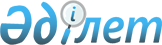 О внесении изменения в постановление Правительства Республики Казахстан от 30 июля 1996 года N 949
					
			Утративший силу
			
			
		
					Постановление Правительства Республики Казахстан от 16 октября 2000 года N 1529. Утратило силу - постановлением Правительства Республики Казахстан от 14 сентября 2007 года N 806.



      


Сноска. Постановление Правительства Республики Казахстан от 16 октября 2000 года N 1529 утратило силу постановлением Правительства Республики Казахстан от 14 сентября 2007 года 


 N 806 


.



      Правительство Республики Казахстан постановляет: 



      1. Внести в постановление Правительства Республики Казахстан от 30 июля 1996 года N 949 
 P960949_ 
 "О Государственной премии Республики Казахстан в области литературы, искусства и архитектуры" (САПП Республики Казахстан, 1996 г., N 32, ст. 299) следующее изменение: 



      приложение 1 к указанному постановлению изложить в редакции согласно приложению. 



      2. Настоящее постановление вступает в силу со дня подписания. 




    Премьер-Министр

  Республики Казахстан




                                          Приложение 

                                           к постановлению Правительства   

                                           Республики Казахстан

                                           от 16»октября 2000 года N 1529




 



                               Состав 

                комиссии по Государственным премиям 

            Республики Казахстан в области литературы, 

            искусства и архитектуры при Правительстве 

                       Республики Казахстан

                              Президиум:

Сарсенбаев                     - Министр культуры, информации и     

Алтынбек Сарсенбаевич            общественного согласия Республики 

                                 Казахстан, председатель   

Абдиков Толен                  - заместитель заведующего Общественно-

                                 политическим отделом Администрации 

                                 Президента Республики Казахстан (по

                                 согласованию)  

Аскаров                        - директор департамента Министерства 

Алибек Асылбаевич                культуры, информации и общественного      

                                 согласия Республики Казахстан,

                                 ответственный секретарь 

Кабдолов                       - академик Национальной академии наук 

Зейнулла Кабдолович              Республики Казахстан (по согласованию)

Кул-Мухаммед                   - депутат Сената Парламента Республики

Мухтар Абрарович                 Казахстан (по согласованию)

Мусаходжаева                   - ректор Казахской национальной академии

Айман Кожабековна                музыки (по согласованию)

Оразбаев                       - народный артист Республики Казахстан

Сабит Конурбаевич                (по согласованию)

Щеголихин                      - народный писатель Республики Казахстан 

Иван Павлович                    (по согласованию)

Тулепбаев                      - художник, Казакстаннын енбек сiнiрген  

Ерболат Тогысбаевич              кайраткерi (по согласованию)

                        Члены секции литературы

Каскабасов                     - литературовед, член-корреспондент 

Сеит Аскарович                   Национальной академии наук Республики 

                                 Казахстан, председатель секции   

                                 (по согласованию)

Аким Тарази(Ашимов)            - писатель (по согласованию)

Елеукенов                      - литературовед, доктор филологических наук,

Шериаздан Рустемович             профессор (по согласованию)

Ибраев Шакир                   - литературовед, доктор филологических наук,

                                 директор Института литературы и искусства

                                 им. М.Ауэзова Министерства образования и

                                 науки Республики Казахстан

Кирабаев                       - литературовед, академик Национальной      

Серик Смаилович                  академии наук Республики Казахстан 

                                 (по согласованию)

Магауин                        - народный писатель Республики Казахстан,

Мухтар Муханович                 главный редактор журнала "Жулдыз"» 

                                 (по согласованию)

Муртаза Шерхан                 - народный писатель Республики Казахстан,

                                 депутат Мажилиса Парламента Республики

                                 Казахстан, (по согласованию)

Молдагалиев Туманбай           - народный писатель Республики Казахстан 

                                 (по согласованию)

Мурзалиев                      - народный писатель Республики Казахстан

Кадыр Гинаятович                 (по согласованию)

Сарсенбаев Оразбек             - писатель (по согласованию)

Сериккалиев Зейнулла           - литературный критик (по согласованию)

Петров                         - писатель, главный редактор журнала

Ростислав Викторович             "Простор" (по согласованию)

Бельгер                        - писатель, лауреат Президентской премии 

Герольд Карлович                 мира и духовного согласия (по             

                                 согласованию)

Шапаев Турсынжан               - литературный критик (по согласованию)

              Члены секции музыки, театра, кино и телевидения

Касеинов                       - Председатель Комитета культуры  

Дюсен Корабаевич                 Министерства культуры, информации и 

                                 общественного согласия Республики         

                                 Казахстан, председатель секции

Андриасян                      - народный артист Республики Казахстан, 

Рубен Суренович                  лауреат Государственной премии Республики 

                                 Казахстан (по согласованию)

Абдрахманов                    - культуролог, кандидат филологических наук 

Сауытбек Абдрахманович           (по согласованию)

Абдрашев Толепберген           - народный артист Республики Казахстан, 

                                 главный дирижер Государственного          

                                 академического симфонического оркестра    

                                 Республики Казахстан (по согласованию)

Аубакирова                     - ректор Алматинской государственной 

Жания Яхияевна                   консерватории им. Курмангазы, народная 

                                 артистка Республики Казахстан (по         

                                 согласованию)

Апрымов Серик                  - кинорежиссер, Казакстаннын енбек сiнiрген

                                 кайраткерi (по согласованию)

Баяхунов                       - композитор, народный артист Республики 

Бакир Яхиянович                  Казахстан (по согласованию)

Рахмадиев                      - композитор, народный артист Республики 

Еркегали Рахмадиевич             Казахстан, лауреат Государственной 

                                 премии Республики Казахстан (по           

                                 согласованию)

Искаков Калихан                - драматург, лауреат Государственной премии 

                                 Республики Казахстан (по согласованию)

Капустин                       - заслуженный артист Республики Казахстан

Юрий Николаевич                  (по согласованию) 

Клушкин                        - народный артист Республики Казахстан

Юрий Степанович                  (по согласованию)

Сейтметов Раимбек              - режиссер, лауреат Государственной премии  

                                 Республики Казахстан (по согласованию)

Нарымбетов Сатыбалды           - кинорежиссер, лауреат Государственной 

                                 премии Республики Казахстан (по 

                                 согласованию)

Райбаев                        - народный артист Республики Казахстан,

Заурбек Галиевич                 балетмейстер (по согласованию)

Сыгаев                         - театральный критик, Казакстаннын енбек

Аширбек Туребаевич               сiнiрген кайраткерi (по согласованию)

         Члены секции изобразительного искусства и архитектуры

Ералиев                        - заслуженный архитектор, председатель 

Тохтар Ералиевич                 секции (по согласованию)

Алиев                          - живописец, лауреат Государственной премии

Дулат Капбарович                 (по согласованию)

Есенбаев                       - скульптор, член Союза художников (по 

Аскар Нариманович                согласованию)  

Кумарова                       - искусствовед, член Союза художников (по 

Сабила Бекжановна                согласованию)

Петрова                        - заслуженный архитектор (по согласованию) 

Альбина Анатольевна

Псарев                         - живописец, член Союза художников (по 

Владимир Федорович               согласованию)

Романов Сахи                   - живописец, народный художник (по          

                                 согласованию)

Рустамбеков                    - заслуженный архитектор (по согласованию) 

Серик Исаевич

Сергебаев                      - скульптор, лауреат Государственной премии

Ескендир Аманжолович             Республики Казахстан (по согласованию)

Чувылко                        - живописец, член Союза художников (по 

Борис Иванович                   согласованию)

     (Специалисты: Мартина Н.А.,

                   Польский В.Ф.)

					© 2012. РГП на ПХВ «Институт законодательства и правовой информации Республики Казахстан» Министерства юстиции Республики Казахстан
				